Document correction CM1 : mardi 9 juin            CALCUL MENTAL 1 02020			270rien		42525			501rien		         1 40020 / 25		37525		189rien			27525	        223rien			45025FRANÇAIS 1 - Sur ton cahier, recopie les phrases suivantes, entoure le verbe en rouge , souligne le sujet en bleu et le COI en vert .Marie écrit à son cousin en Allemagne.		Nous pensons souvent à vous.Mes parents ont changé de voiture.		Attention, redoublons de vigilance.Je rêvais de manger une barbe à papa.		J’ai réussi à marquer un but de la tête !Il a encore menti à sa maîtresse !			Cette chanson plait beaucoup au public.2 - Recopie et complète ces phrases avec un COI de ton choix. Plusieurs réponses possibles.Les enfants obéissent à leurs parents.Ce pull appartient à ma sœur.Avez-vous téléphoné au docteur.Elsa continuera de travailler.	ORTHOGRAPHE SUIVANTSi tu rates un bus, tu prendras le suivant. – Au suivant ! – le train suivant, la page suivante, les jours suivants, les années suivantes – (se) suivre, la suite, ensuite – poursuivre, une poursuite – Suivant le temps…MOTEURC’est un nouveau moteur. – des moteurs puissants – la motrice d’un train – la motricité – un nerf moteur, une force motrice – motoriser, une motorisation, un motardSEAUun seau en plastique, des seaux de sable – Il pleut a seaux ! - faire du saut en hauteur -Qu’il est sot !- le sceau du roiNUMÉRIQUEla supériorité numérique des soldats russes – un appareil photo numérique, des tablettes numériques – numériser, la numérisation comme occupationRÉPÉTEROn répètera la pièce de théâtre la semaine prochaine. – Je ne le répèterai pas deux fois ! – une répétition commenumérisation, répétitif(ive) comme constructif(ive)MATHS 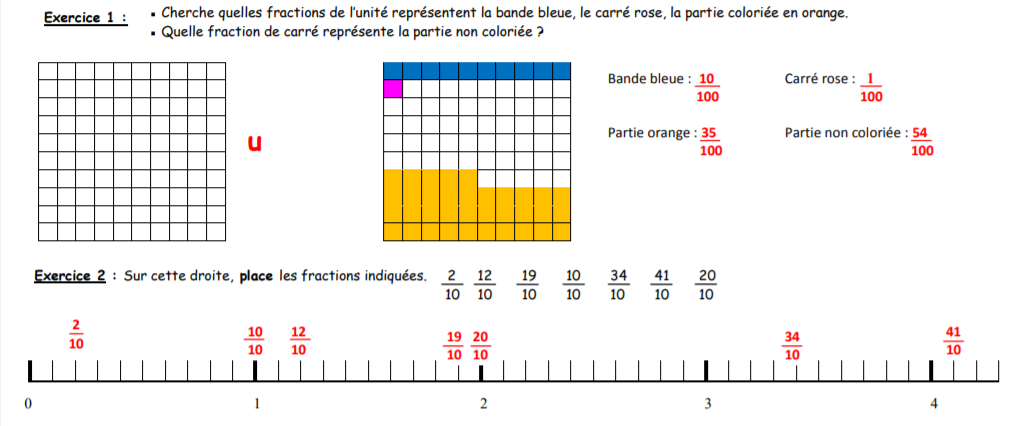 Exercice 5 : 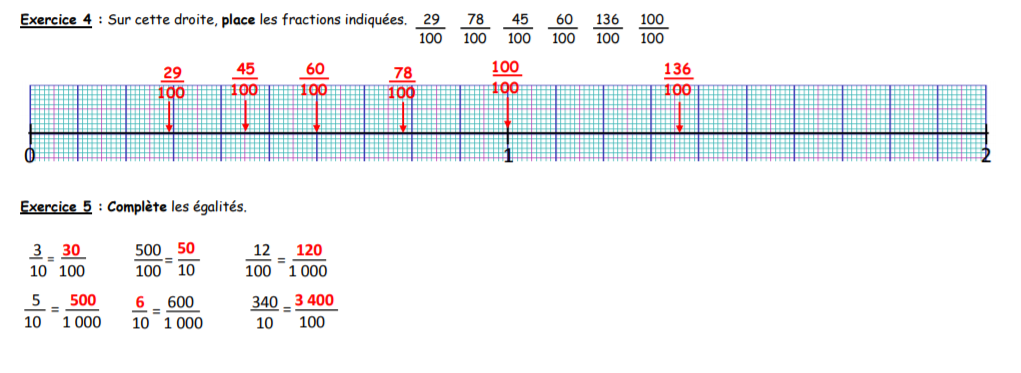 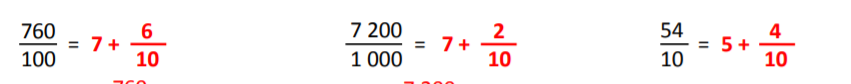 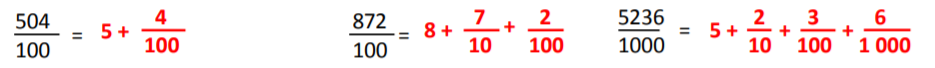 